«Праздник мам и бабушек»Сценарий праздника 8 марта в средней группе.ДЕЙСТВУЮЩИЕ ЛИЦА.Взрослые: Ведущая, Карлсон, Фрекен Бок.Дети: Солдатики и Матрёшки.Звучит музыка. 
Дети с цветами в руках заходят в праздничный украшенный зал двумя колонами и танцуют танец «Весна и цветы».
Ведущий. 
Мы собрали в зале 
Множество ребят,
Голоса их звонко,
Радостно звенят.
Самый главный праздник 
Света и добра
Празднует сегодня 
Наша детвора.
1-ый ребенок. 
Собрались поздравить 
Нежных наших мам – 
Милые, родные
Все. За все спасибо вам!
2-ой ребенок. 
В добрый день - 8 марта
Мамам нашим шлем привет.
«Мама» - слово доброе!
В слове там тепло и свет.
3-ий ребенок. 
Это слово словно птица, 
По земле весенней мчится.
Ведущий. 
Это слово есть у вас?
Дети.  Да.
Ведущий.
Вот и славно, а сейчас 
Можно праздник начинать -    
Веселиться, танцевать,
Песни петь, стихи читать – 
С весною женщин поздравлять!
Звучит песня «Моя мама» муз. и сл. Е. Макшанцевой.1. Ах, какой денек чудесный!Пахнет раннею весной.Я спою о маме песню,О любимой, дорогой.Припев:У кого всех лучше мама?У меня, у меня!У кого добрее мама?У меня, у меня!У кого красивей мама?У меня, у меня!На кого похожа мама?На меня, на меня!2. Подпевайте эту песнюНу-ка, дружно, все со мной!Каждый знает, нет чудеснейЕго мамы дорогой! 
Дети рассаживаются на стулья. Под веселую музыку в зал влетает Карлсон.
Карлсон. 
Привет вам всем! А это – я.
Должны по книжке знать меня.
Я -  Карлсончик, я – игрун,
И лучший в мире я – болтун.
Я пришел на праздник к вам,
Чтоб поздравить ваших бабушек,
Девочек, воспитателей и мам.
Поздравляю Вас! Сколько я вижу здесь детей! И меня интересует вопрос: вы будете со мной дружить?
Ответы детей.
А кто самый лучший в мире дружильщик?
Ответы детей.
Карлсон. Конечно, Карлсончик! А дружить мы будем так: сладости у вас есть?
Ведущий. Карлсон, мы все знаем, что ты очень любишь сладкое, но от сладостей портятся зубы. И мы приготовили для игры йогурты.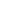 Аттракцион – игра «Накорми маму» проводится 2-3 раза.Играют сразу 5-6 пар. Мамы садятся на стульчики, дети становятся напротив своих мам, держа в руках баночку с йогуртом и ложку. По команде, дети начинают аккуратно кормить своих мам. Победит тот, кто быстрее.Карлсон. Родители, вот так заботливые у вас малыши! Они вам ещё и песенку заботливую споют.Дети исполняют песню «Самая хорошая» муз. В. Иванникова, сл. О. Фадеевой.1. Нас качая в колыбели                                                                                                    Мамы песенки нам пели,
А теперь пора и нам
Песню спеть для наших мам.
Дети все на свете
Называют мамою
Милую, хорошую,
Дорогую самую.

2.Подрастем и будем сами
Мы заботиться о маме,
А пока доставим ей
Радость песенкой своей.
За дверью раздается крик: «Малыш»!!!
В зал заходит Фрекен Бок с чайником в руках и зовет малыша.
Ведущий. Что с вами?
Фрекен Бок. Малыш куда-то запропастился.  Вы его не видели? Вечно с ним так, даже чаю не попьешь!
Карлсон. Вон сколько малышей, какого ты потеряла?
Фрекен Бок. Ох, очки дома оставила (ставит чашку). Ну сейчас поближе посмотрю (подходит к детям). Этот очень большой – мой был. Кажись, поменьше. Это не мой, мой был, как щепочка, худенький. А этот, наоборот, маловат.
Ведущий. Маловат, да мастероват.
Фрекен Бок. Что-то не верится, хотелось бы убедиться.
Мальчик. 
Я один у мамы сын –
Нет у мамы дочки.
Как же маме не помочь
Постирать платочки.
Мыло пенится в корыте –
Я стираю, посмотрите!
Исполняется песня-танец «Помощники» муз. Т. Шутенко, сл. В. Кукловской.1.Мамочка, мамочка, мы тебе поможем:
Сами всё уберём и на место сложим.
Мы посуду моем, сухо вытираем
Вот как мы сегодня маме помогаем!
2. Мамочка, мамочка, мы тебе поможем:
Сами всё уберём и на место сложим.
На окне цветочки, мы их поливаем - 
Вот как мы сегодня маме помогаем!

3. Мамочка, мамочка, мы тебе поможем:
Всё скорее уберём и на место сложим.
В тазике платочки, мы их постираем
Вот как мы сегодня маме помогаем! ( исполнение можно закончить игрой-эстафетой «Кто быстрее развесит платочки» ).
Карлсон. Вот какие ребята молодцы! Поработали, а теперь можно и отдохнуть. Кто лучший в мире отдыхальщик?
Ответы детей.
Карлсон. Я – Карлсончик! Хорошо бы на люстре покачаться!( смотрит на потолок). А у вас даже люстр нет. (разочарованно). Так неинтересно!
Фрекен Бок. Знаю я как тебе интересно. Чтоб весь дом кверху дном. А если сделать что-нибудь хорошее, так это сосед.                                                                                                                                                                          Карлсон. Да я разве против. Ребята, что любят ваши мамы и бабушки?
Ответы детей.
Фрекен Бок. Все женщины любят цветы, между прочим!
Ведущая. Так давайте поиграем в игру «Собери маме цветок».Потребуются 4 -5 цветков разного цвета, каждый состоит из сердцевины и пяти лепестков. Лепестки разбрасываются по полу. 4-5 детей должны собрать цветок одного цвета (цвет оговаривается заранее).

Фрекен Бок. Посмотрите, что-то бабушки грустные сидят, о них-то забыли?
Карлсон. Кто лучший обожатель бабушек?
Ответы детей.
Карлсон. Это я – Карлсончик! Ох как я бабушку свою люблю! А вы любите?Ведущая. Конечно наши ребята очень любят своих бабушек и своих мамочек. Вот послушайте, какие стихи для них мы выучили.1. Не зря, не зря капелиТак радостно звенят,В честь мам они запелиПоздравить их хотят.2. Улыбаюсь я как мама,Также хмурюсь я упрямо,У меня такой же носИ такой же цвет волос.3. Ну, а я сказать хочу,Верьте иль не верьте,Моя мама лучше всех,Лучше всех на свете.4. Мама разбудилаВ такую нынче рань.И всех принарядила,На нас ты только глянь!5. С праздником весенним,С праздником весны,Всех на свете бабушекПоздравляем мы.6. Мы сегодня нарядились,Будем петь и танцеватьБудем петь и веселиться,Будем маму поздравлять!7. Маму нежно обниму,Крепко поцелуюПотому, что я люблюМамочку родную!8. Мамочки и бабушки,Рады, что вы с нами!Все мы очень любим вас,И гордимся вами!9. Сегодня к нам на праздникИ бабушки пришли,Нарядными, веселымиВнучат своих нашли.10. Любят бабушек все дети,Дружат с ними малыши,Мы всех бабушек на светеПоздравляем от души!11. Вот и мы поздравим тожеНаших бабушек хороших,Милых, славных и родных,Мы сейчас споем для нихДети исполняют песню «Для кого мы поём» муз. В. Иванникова, сл. О. ФадеевойДля кого 
Мы поем, 
Песню распеваем? 
Мы ее, мы ее 
Бабушкам подарим!Припев:Песней бабушкам своим 
Мы спасибо говорим. 
Голоса у внучат 
Как бубенчики звучат.У кого 
Мы найдем 
И любовь, и ласку?
Вечерком 
Перед сном 
Чью услышим сказку?
Фрекен Бок. Я бы с удовольствием сейчас потанцевала.
Карлсон.  А кто лучший в мире танцовщик?
Ответы детей.
Карлсон. Конечно же, Карлсон! Я вас приглашаю (обращается к Фрекен Бок).
Ведущий. Мальчики, приглашайте девочек на танец!
Юмористический танец «Телефончик».

Стихи детей.
Карлсон. Ой, сейчас что-то будет, я сам так не умею, а они, они такие смелые.
1-ый ребенок. Я сегодня для девчонок
                         Поздравления учил,
                         А сейчас разволновался
                         Все слова перезабыл!
Частушки для девочек и мам, мел. «Во саду ли, в огороде…»
2-ой ребенок. Если был бы я девчонкой, 
                        Я б не бегал, не скакал,
                        Я б весь вечер вместе с мамой,
                        Не стесняясь танцевал.
3-ий ребенок. Если был бы я девчонкой,
                        Я бы время не терял!
                        Я по улице не бегал, 
                      Все б бабуле помогал.
4-ый ребенок. Если был бы я девчонкой,
                         Не ленился никогда.
                         И сестренку на прогулку,
                         Одевал бы сам всегда.
5-ый ребенок. Почему мы не девчонки?
                         Вот беда, так вот беда!
                         Нас тогда 8 марта 
                         Поздравляли бы всегда.
Фрекен Бок. Вот это да! Вот так мальчики! Ноги сами в пляс идут.
Ведущий. Не думайте, что девочки в этот праздник только отдыхают, они приготовили всем великолепный сюрприз.
Карлсон. Я так люблю сюрпризы – просто жуть!
Выходит колонна из 8 девочек-матрешек.
Ведущий. Видим кукол деревянных
                  Круглолицых и румяных.
                  Все в атласных сарафанах
                  В садике у нас живут, - 
                  Их матрешками зовут!
Звучит музыка, выходят 8 девочек-матрешек.
1-ая.
Кукла первая толста
И по виду не пуста.
Разделяется она
На две половинки
В ней живет еще одна
Кукла в серединке.
1-ая делает шаг влево, а 2-ая – вперед и оказывается рядом с 1-ой.
2-ая. 
С озорными глазками
С ажурными повязками
Эту куколку открой
Будет третья во второй!
1-ая и 2-ая матрешки делают шаг влево, а 3-я – шаг вперед, образуя шеренгу с 1-ой и 2-ой и т.д.
3-я.
Половинку отвинтите
Плотную, притертую,
И сумеешь ты найти
Куколку четвертую!
4-я матрешка
Вы ее да посмотри, 
Кто там прячется внутри
Пятая матрешка
В туфельках на ножках
5-я матрешка 
У нее веснушки, 
А на кофте рюшки!
Но и эта не пустая
в ней живет шестая!
6-я матрешка 
А в шестой седьмая – 
Матрешка заводная.
Плясунья и певунья,
Да, просто хохотунья!
7-я матрешка 
Посмотрите-ка седьмая,
Половинку открывая,- 
Познакомила с восьмой
И по ростику меньшой!
8-я матрешка
Вот поставленные в ряд
Сестры – куколки стоят
Сколько нас? – У вас мы спросим
И ответят мамы…
Мамы:
- Восемь.
Танец «Восемь матрешек»
Карлсон: Скажите мне, а кто лучший в мире поздравляльщик?
Ответы детей.
Карлсон: Я хочу поздравить всех женщин с их праздником и пожелать всего самого хорошего. На этом наш праздник подошел к концу До свидания!